MIKULÁŠ, ČERT A ANDĚLI letos se můžete těšit na návštěvu Mikuláše, čerta a anděla v obci Plešnice, Nová Jezná a Hracholusky. V případě zájmu o naši návštěvu dne 5. 12. 2020, nás neváhejte kontaktovat na tel: 606049881 (Kateřina Nováková) nebo na tel: 737364337 (Jakub Šmat).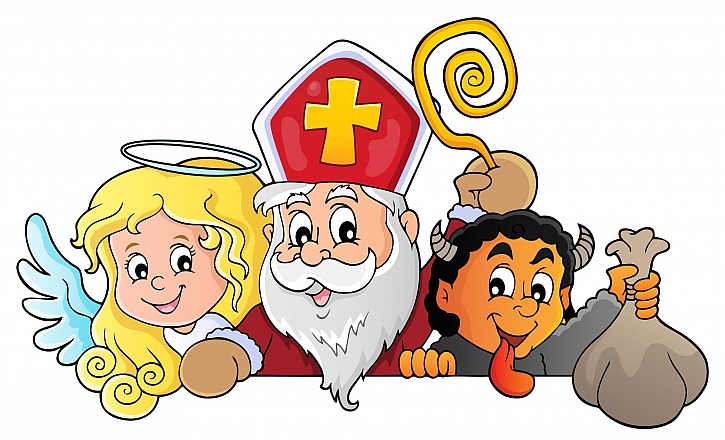 